Leitfaden „Lernen in der Schule“ für die Jahrgänge 5 & 6 (ab 15.06.2020)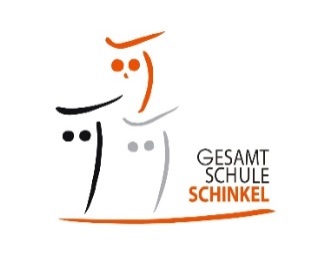 Laufwege in der SchuleBeim Ankommen in der Schule habt ihr feste Zugangsbereiche:Unterrichtsraum E-Stufe Trakt 4. – Zugang über den Pausenhof der E-Stufe aus Richtung der Rosenkranzkirche Unterrichtsraum E-Stufe Trakt 3. - Zugang über den Pausenhof der E-Stufe aus Richtung der Rosenkranzkirche Unterrichtsraum E-Stufe Trakt 2.- Zugang über den Pausenhof der E-Stufe aus Richtung der SporthalleUnterrichtsraum E-Stufe Trakt 1.- Zugang über den Pausenhof der E-Stufe aus Richtung der SporthalleBeachtet die gekennzeichneten Laufwege. Es ist wichtig, die Laufwege einzuhalten und nicht den Laufweg anderer zu kreuzen. Die Laufwege sind wie Einbahnstraßen gekennzeichnet. Die Laufrichtung ist vorgegeben! Die Verwaltungsbereiche sind für die Schüler gesperrt. Dringende Anliegen müssen zuerst mit dem Klassenlehrer besprochen werden. Werdet ihr zum Sekretariat geschickt, tretet dort nur einzeln ein.Unterrichtssituation Eure Klasse ist in zwei feste Gruppen eingeteilt, Team 1 und Team 2. Auf einen Schultag folgt ein Tag des Lernens zu Hause. Innerhalb von zwei Wochen durchlauft ihr euren Wochenplan einmal.Eine „Maskenpflicht“ im Unterricht besteht zurzeit nicht. Gleichwohl können „Masken“, die ihr selbst mitbringen müsst, getragen werden. Wir empfehlen außerhalb des Unterrichts eine „Maske“ zu tragen. Beachtet, dass im öffentlichen Personennahverkehr eine „Maskenpflicht“ besteht. Bitte beachtet, dass die Bussen derzeit mit einer eingeschränkten Kapazität fahren, sowohl was die Taktung, als auch die Auslastung mit Fahrgästen betrifft. Nehmt ggf. einen Bus früher, damit ihr rechtzeitig in der Schule seid. Die Einsatzbusse fahren noch nicht in ihrer gewohnten Taktung. Nutzt gerne auch die Möglichkeit, mit dem Fahrrad oder zu Fuß zur Schule zu kommen. Der Mindestabstand von 1,5m muss auch im Unterricht eingehalten werden!Eure Arbeitsmaterialien könnt ihr nicht wie gewohnt in der Schule lassen. Ihr müsst sie morgens mitbringen und mittags/nachmittags wieder mit nach Hause mitnehmen.Es besteht eine feste Sitzordnung, die zwingend einzuhalten ist.Besonderheit WP1 (Sprachen) Jahrgang 6, Pausen, Toilettengänge, AufsichtenDer Unterricht der zweiten Fremdsprache kann nach wie vor nur im Modul Lernen zu Hause stattfinden. Die dafür im Stundenplan ausgewiesenen Zeiten sind für euch verbindlich. In diesen Zeiten werden die Fremdsprachenlehrer die Möglichkeit nutzen, über einen der bekannten Kommunikationswege (Telefon, Videokonferenz, …) mit euch zu eurer Fremdsprache ins Gespräch zu kommen. Pausen, Toilettengänge, AufsichtenEure Pausenzeit verbringt ihr mit dem Lehrer der vorangegangenen Stunde. Ihr habt einen festen Pausenbereich, der nicht verlassen wird. Wir wissen sehr wohl, dass ihr euch mit euren Freunden gern austauschen würdet, dennoch müsst ihr diesen Austausch weiterhin „digital“ handhaben.Die Toiletten werden nur einzeln betreten. Auch hier ist der Mindestabstand einzuhalten.Die zugeordneten Bereiche sind:Unterrichtsraum E-Stufe Trakt 4. - Pausenhof 4. Trakt – Toiletten 4. Trakt   Unterrichtsraum E-Stufe Trakt 3. - Pausenhof 3. Trakt – Toiletten 3. Trakt   Unterrichtsraum E-Stufe Trakt 2.- Pausenhof 2. Trakt – Toiletten 1. Trakt   Unterrichtsraum E-Stufe Trakt 1. - Pausenhof 1. Trakt – Toiletten 1. Trakt   Hygiene in der SchuleBei Krankheitszeichen (z. B. Fieber, Husten, Kurzatmigkeit, Luftnot, Verlust des Geschmacks-/ Geruchssinn, Halsschmerzen, Schnupfen, Gliederschmerzen) bleibt ihr auf jeden Fall zu Hause.Jeder muss mit seinen eigenen Materialien arbeiten. Ein Austausch von Material (Stifte, Blätter, Bücher, Zettelchen,…) sind nicht gestattet!Wascht regelmäßig eure Hände,  - wenn ihr in die Schule kommt,- wenn ihr etwas gegessen habt,- wenn ihr aus der Pause kommt,- nach dem Toilettengang, usw.  Allgemeine Hinweise Der Aufenthalt im Schulgebäude und der Kontakt zu allen Personen in der Schule ist auf das nötigste Mindestmaß einzuschränken. Das gilt auch vor dem Unterrichtsbeginn und nach dem Unterrichtsschluss.Die Schulleitung